Государственное бюджетное дошкольное образовательное учреждение детский сад№30 комбинированного вида Красносельского района Санкт-ПетербургаПрогулка выходного дня Праздник «Масленица»                                                                                                 Составила                                                                                                    воспитатель                                                                                                                       С.А.Голикова Сценарий праздника   «Масленица»Цель:  Установление партнерских отношений с семьями воспитанников  и  укрепление детско-родительских отношений Задачи:        1.Привлечь родителей к подготовке и участию в празднике2. Создать положительный эмоциональный настрой участников мероприятия2.Совершенствовать знания детей о народном празднике «Масленица», традициях его празднованияМесто проведения: поляна  у прудаОформление: кукла Масленицы, солнышко, шары, «Волшебный парашют», канатТехнические средства: звуковоспроизводящая аппаратураМузыкальное оформление: масленичные хороводные песни, музыкальное сопровождение для игр.Угощение: блины, чайУчастники: дети среднего дошкольного возраста, педагоги, родители Ведущие: педагог и родительВедущий 1:Всех, всех, всех мы созываемНынче праздник начинаем!Масленицу встречаемЗиму провожаем!Весну закликаемГостей приглашаем!Ведущий 2:    Масленица — один из самых радостных и светлых праздников на Руси, который отмечается очень давно. Это весёлые проводы зимы и  встреча весны, долгожданного обновления природы.  Дни становятся длиннее, а солнышко согревает землю. Длится праздник целую неделю. В эти дни люди устраивают народные гуляния, водят хороводы, поют песни, ходят друг к другу в гости, катаются на санках, играют в снежки.  А главное угощение праздника вы сейчас мне скажете сами.  Послушайте загадку: «Круглый и румяныйНа масле со сметанойНЕ наешься ты одним,Слишком вкусный этот… (блин)Правильно, ребятки, блин – это главное угощение праздника. А на что похож блин? – (ответы детей)Посмотрите, какие румяные блины вы напекли. Такие  круглые как солнышко. А давайте поиграем в игруПроводится игра «Солнышко и дождик»Дети встают в круг. -Смотрит солнышко в окошко Идут по кругу.Светит в нашу комнаткуМы захлопаем в ладоши, Хлопают стоя на месте.Очень рады солнышку.Топ-топ-топ-топ! Ритмично притопывают на местеТоп-топ-топ-топ! Хлоп-хлоп-хлоп-хлоп! Ритмично хлопают в ладошиХлоп-хлоп-хлоп-хлопНа сигнал «Дождь идет, скорей домой» дети убегают под зонт. Воспитатель   говорит: «Солнышко светит».  Игра повторяется-На масленицу приятно печь блины, которые являются символом солнышка. Главная участница праздника – большая соломенная кукла, которую  зовут «Масленица»! Её наряжали, усаживали на саночки и с песнями катали. Вечером  её сжигали, т.е. прощались с зимой и все просили прощения, говорили: «Прости меня, пожалуйста». Так заканчивалась Масленица.    Давайте и мы с вами встретим приход весны  так, как это делали наши   прапрабабушки и прапрадедушки!И мы будем играть да плясать, Масленицу встречать!Ведущий 1:     Поднимайся, настроение -К нам Масленица идет без промедления!Иди сюда, Масленица-кривошейка,Встретим тебя хорошенько!Под русскую народную мелодия – вносят куклу Масленицы(хоровод по веселую песню)Ведущий 2:    Посмотрите уж в берлоге    Просыпается медведь!    «Мишка, Мишенька, вставай     Да с ребятами играй! Подвижная игра с МишкойМишка по лесу гулялМишка деточек искалДолго-долго он искалСел на травку, задремалСтали деточки плясатьСтали ножками стучатьМишка, мишенька, вставайНаших деток догоняй!( Игра в пятнашки, «мишка» - папа ловит детей) Ведущий 2:А хотите на масляной неделе покататься  на карусели?Выходи детвора!Покататься нам пора?Игра «КАРУСЕЛИ» (с волшебным «Парашютом»)Еле-еле, еле-еле закружились карусели,А потом, потом, потом всё бегом, бегом,Тише, тише – не шумите, карусель остановите.(повторяется несколько раз в разном темпе)Ведущий 1:Эй! Весёлый наш народ,Ловкий, быстрый хоровод!Если дружно взять канат,Потянуть вперёд- назадИ сказать три раза: «Эх!»Победит, наверно, смех.Игра - забава (перетягивание каната с родителями)Ведущий 2:А теперь настал черёд положить блины нам в рот.Подходите, не стесняйтесь, да блинами угощайтесь!(чаепитие с блинами)Ведущий:     Уж ты Масленица годоваяГостья наша дорогаяНакормила нас блинамиУгощала всех подрядВсех мальчишек и девчат!Масленица прощай!А на тот год приезжай! Ссылка на видео   https://vk.com/search?c%5Bq%5D=https%3A%2F%2Fvk.com%2Fvideo-186130972_456239067%3Flist%3Dln-km42YUvkqKDpqjCWQi&c%5Bsection%5D=auto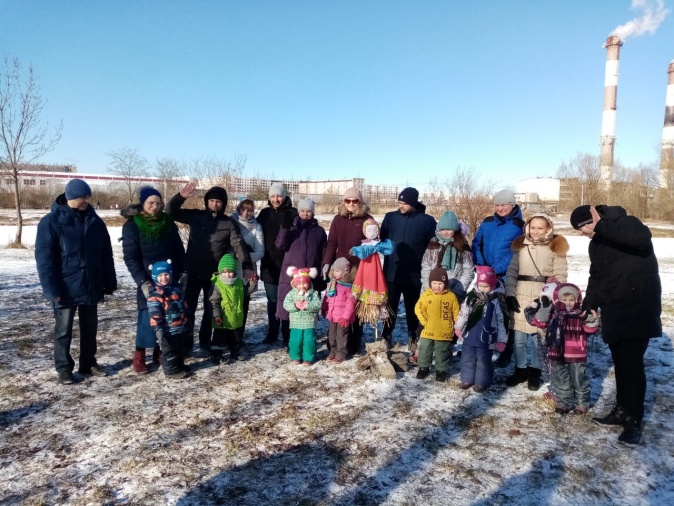 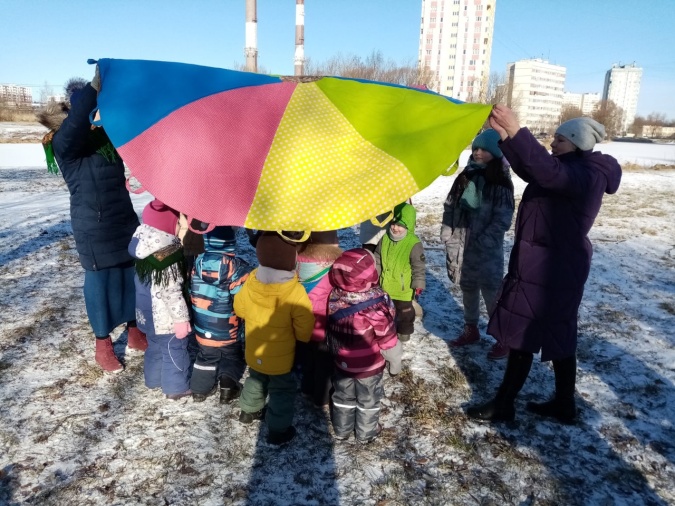 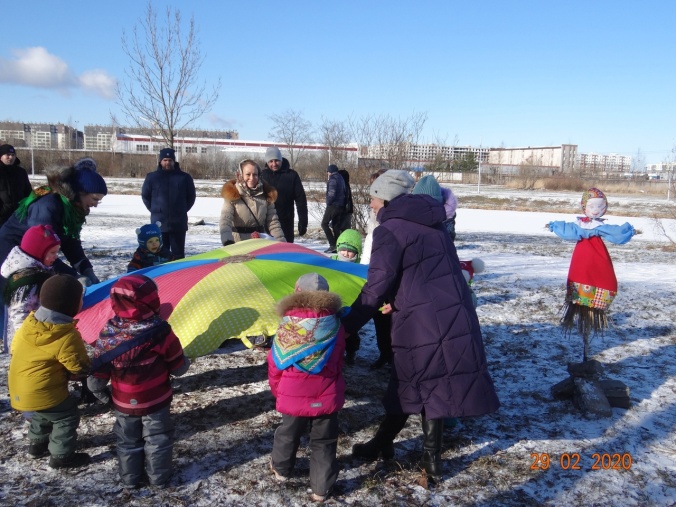 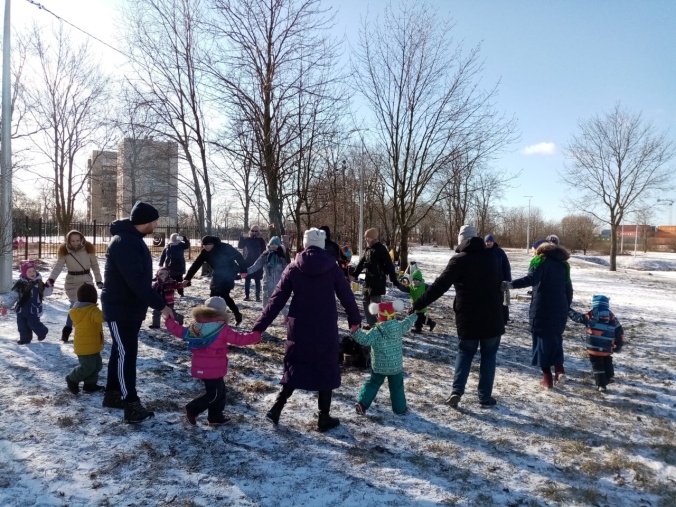 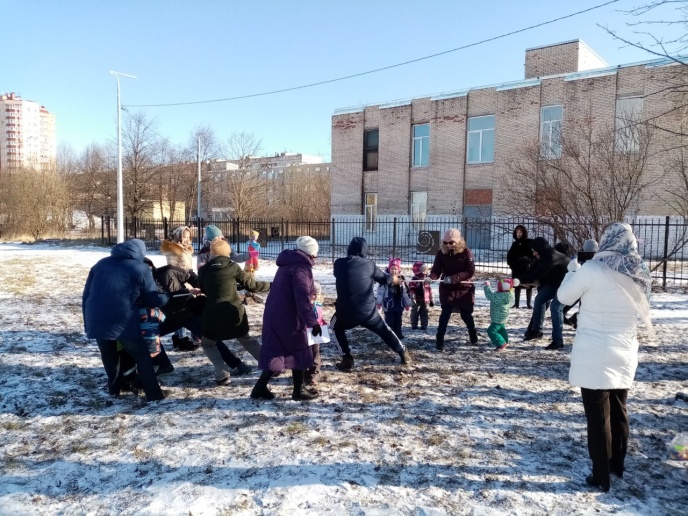 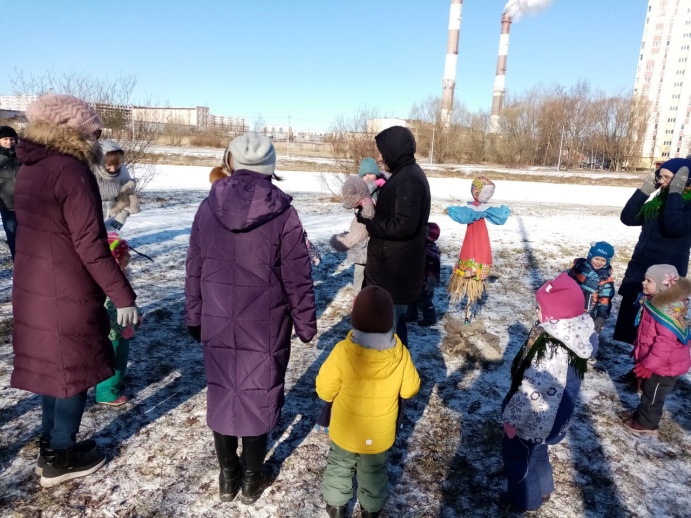 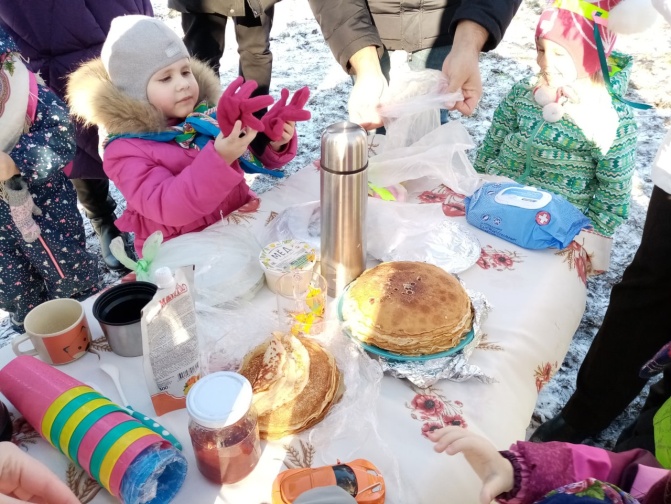 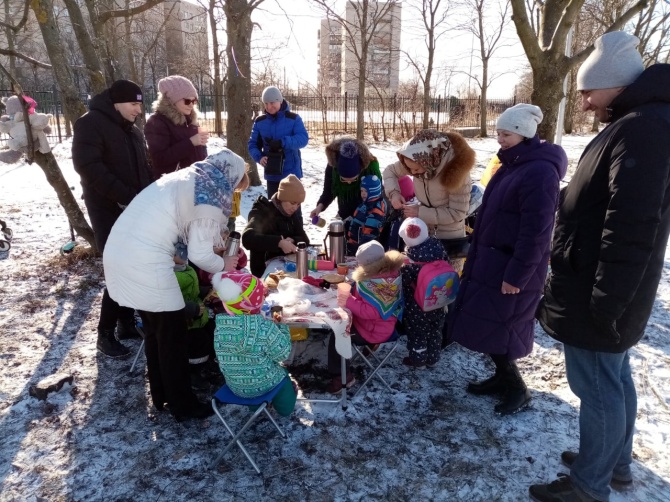 